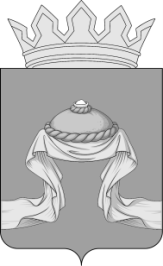 Администрация Назаровского районаКрасноярского краяРАСПОРЯЖЕНИЕ12.02.2021                                     г. Назарово                                       № 105-р	 В целях повышения качества управления бюджетным процессом, выявления внутренних резервов экономии расходов и увеличения доходов районного бюджета, на основании Бюджетного кодекса Российской Федерации, руководствуясь Уставом муниципального образования Назаровский муниципальный район Красноярского края:	1. Утвердить План по росту доходов, оптимизации расходов, совершенствованию долговой политики и межбюджетных отношений на 2021 год согласно приложению 1.	2. Утвердить состав рабочей группы по реализации Плана по росту доходов, оптимизации расходов, совершенствованию долговой политики и межбюджетных отношений согласно приложению 2.	3. Отделу организационной работы и документационного обеспечения администрации района (Любавина) разместить распоряжение                         на официальном сайте муниципального образования Назаровский район Красноярского края в информационно-телекоммуникационной сети «Интернет».	4.  Контроль за выполнением распоряжения возложить на заместителя главы района, руководителя финансового управления администрации Назаровского района (Мельничук).	5.  Распоряжение вступает в силу со дня подписания. Глава района                                                                                Г.В. Ампилогова				                  